CENTRAL bEARDEN English ClassesTEMPLATEWhen: Fridays 9:30am-11:30pm, Sept. 10 – Dec. 10Where: Central Bearden Church             6300 Deane Hill Drive             Knoxville, TN 37919             (865) 588-0586Childcare: providedCost: $25 for semesterRegistration: Thursday & Friday, September 2 – 3                        9:30am – 11:00amFirst Class: Friday, September 10thCentral Bearden follows the Knox County Schools calendar and closings.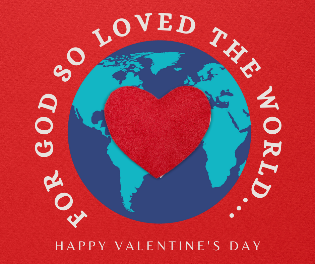 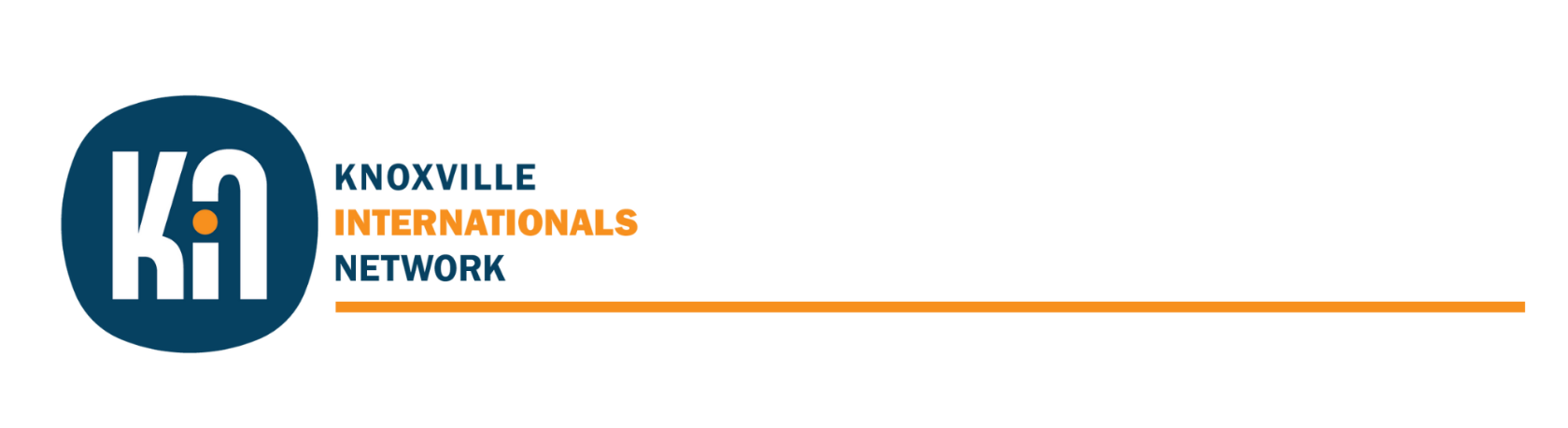 